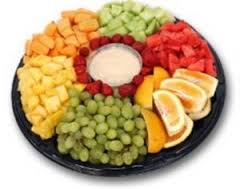 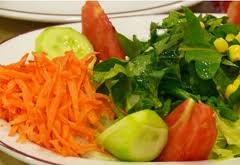 			  Ј Е Л О В Н И К	                                                   За период 31.10.- 04.11.2022.год.         НАПОМЕНА: Установа задржава право на евентуалну измену јеловника у случају немогућности набавке појединих намирница.ПРЕДШКОЛСКА УСТАНОВА ЧУКАРИЦА				 		 ДИЈЕТЕТИЧАРИ НУТРИЦИОНИСТИ УСТАНОВЕ: Бр. 2554датум  24.10.2022. год.                                                                                                 БЕОГРАД – Пожешка број 28   							             Марина Бошњак, Мирјана СпасовТел./факс: 3058-717                                                                                                                                                                                                                                                                                                                                                         				 Дат.ДОРУЧАКУЖИНАРУЧАКПонедељaк31.10.Намаз од скуше и крем сира, хлеб, јогуртПита са сувим шљивама, чајПасуљ са сланином, хлеб, мешана салатагрожђеУторак01.11.Димљена печеница, павлака, хлеб, млекоИнтегралне погачице са семенкама, чајПуњене паприке са мешаним млевеним месом, хлеб, кисело млекокрушкаСреда02.11.Мармелада, путер, хлеб, млекоКукурузни штапићи,јогуртПилећа супа, пилав од интегралног пиринча са пилећим  белим месом, цвекла салата, хлебјабукаЧетвртак03.11.Прженице, јогуртШтрудла са џемом, чајЂувеч са јунећим месом, купус салата, хлебмандаринаПетак04.11.Намаз од качкаваља и путера, хлеб, млекоПлазма кекс, ђусПанирани ослић, прилог шаргарепа и кукуруз, хлебјабукаПРОСЕЧНА ЕНЕРГЕТСКА И НУТРИТИВНА ВРЕДНОСТ ЦЕЛОДНЕВНОГ ДЕЧИЈЕГ ОБРОКАПРОСЕЧНА ЕНЕРГЕТСКА И НУТРИТИВНА ВРЕДНОСТ ЦЕЛОДНЕВНОГ ДЕЧИЈЕГ ОБРОКАПРОСЕЧНА ЕНЕРГЕТСКА И НУТРИТИВНА ВРЕДНОСТ ЦЕЛОДНЕВНОГ ДЕЧИЈЕГ ОБРОКАПРОСЕЧНА ЕНЕРГЕТСКА И НУТРИТИВНА ВРЕДНОСТ ЦЕЛОДНЕВНОГ ДЕЧИЈЕГ ОБРОКАПРОСЕЧНА ЕНЕРГЕТСКА И НУТРИТИВНА ВРЕДНОСТ ЦЕЛОДНЕВНОГ ДЕЧИЈЕГ ОБРОКАПРОСЕЧНА ЕНЕРГЕТСКА И НУТРИТИВНА ВРЕДНОСТ ЦЕЛОДНЕВНОГ ДЕЧИЈЕГ ОБРОКАПРОСЕЧНА ЕНЕРГЕТСКА И НУТРИТИВНА ВРЕДНОСТ ЦЕЛОДНЕВНОГ ДЕЧИЈЕГ ОБРОКАПРОСЕЧНА ЕНЕРГЕТСКА И НУТРИТИВНА ВРЕДНОСТ ЦЕЛОДНЕВНОГ ДЕЧИЈЕГ ОБРОКАПРОСЕЧНА ЕНЕРГЕТСКА И НУТРИТИВНА ВРЕДНОСТ ЦЕЛОДНЕВНОГ ДЕЧИЈЕГ ОБРОКАПРОСЕЧНА ЕНЕРГЕТСКА И НУТРИТИВНА ВРЕДНОСТ ЦЕЛОДНЕВНОГ ДЕЧИЈЕГ ОБРОКАПРОСЕЧНА ЕНЕРГЕТСКА И НУТРИТИВНА ВРЕДНОСТ ЦЕЛОДНЕВНОГ ДЕЧИЈЕГ ОБРОКАЕнергетска вредност (КЈ)Беланчевине(гр)Масти(гр)Угљени хидрати(гр)МинералиМинералиВитаминиВитаминиВитаминиВитаминиВитаминиЕнергетска вредност (КЈ)Беланчевине(гр)Масти(гр)Угљени хидрати(гр)Калцијум (мг)Гвожђе (мг)А(μг)Б1 (мг)Б2 (мг)Ц (мг)Нијацин (мг)4466,7534,8638,43144,24451,086,44728,370,730,87119,516,12